ACTIVIDADES DE MÚSICA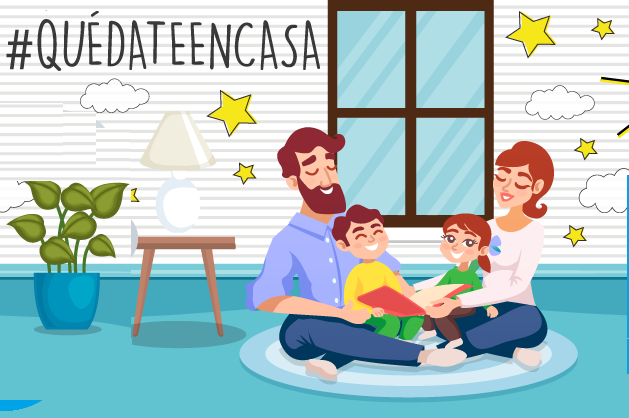 Semana del 27 de abril3º Grado Para desarrollar y enviar esta tarea tienes tiempo hasta el 1de mayo.Docentes a cargo: Flores Sergio Ariel TURNO MAÑANA  Área: Música.Temas: Escalas ascendentes y descendentes.Actividades:Mira y escucha atentamente el video desde el siguiente link.https://www.youtube.com/watch?v=sRqYft7-tMc Responde .¿Cuántas son las notas musicales? Y ¿Cuáles son las notas musicales?Cuál es el orden de las notas en la escala ascendente? ¿Cuál es el orden de las notas en la escala descendente?3. 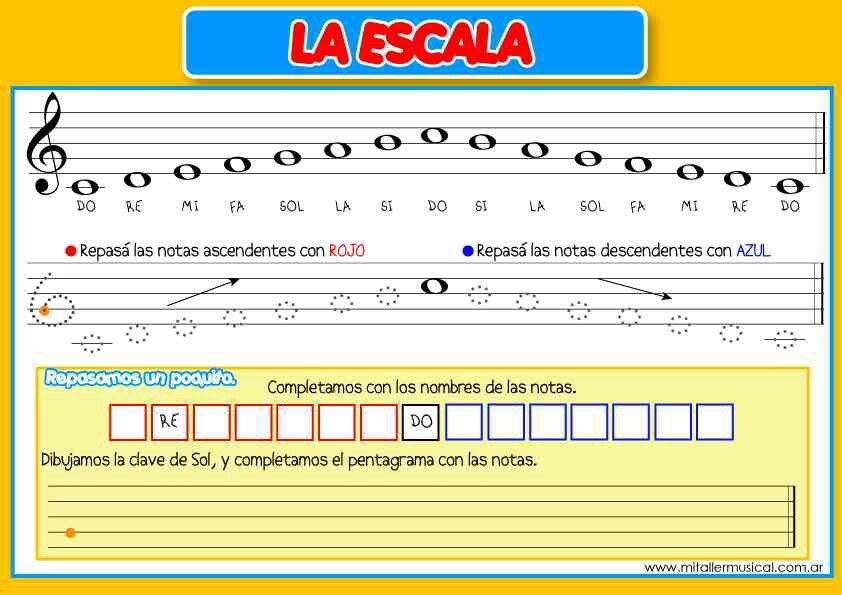 